              Экскурсия в дом-музей С. М Будённого             родителей и детей старшей группы.Цель: Знакомство детей с историей и  историческими местами родной станицы и правилами поведения в музее.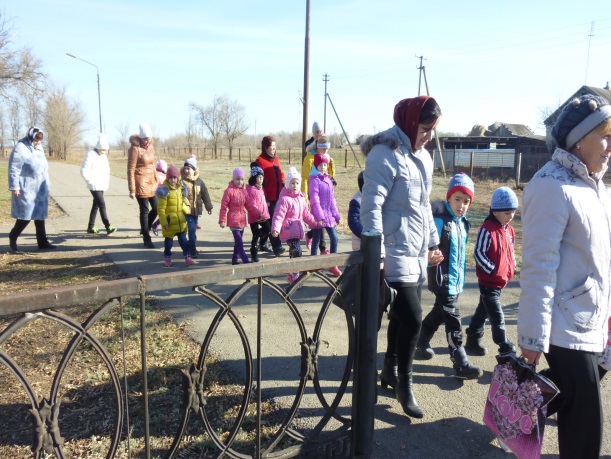 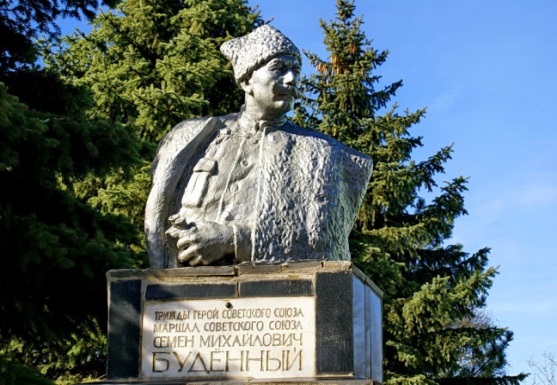 В детском саду начинают детей знакомить с историей  и  достопримечательностями своей станицы.Дом-музей Буденного был создан в 1939 году и посвящен герою Гражданской войны, маршалу и трижды герою Советского Союза Буденному Семену Михайловичу. Главный экспонат музея - землянка, в которой жила семья Буденных и где хранятся вещи, принадлежавшие ее членам.Дом-землянка находится внутри стеклянного павильона, где располагается экспозиции, посвященные борьбе Буденного за установление Советской власти и созданию ним 1-ой конной армии. В самом доме, где восстановлен интерьер начала XX века представлены несколько сотен экспонатов, в том числе мебель, утварь и посуда, принадлежавшие семье Буденного. Музей пользуется популярностью у посетителей со всей страны, посещал его и сам Буденный со своей семьей.В музее нас встретила экскурсавод Криклюк Екатарина Павловна.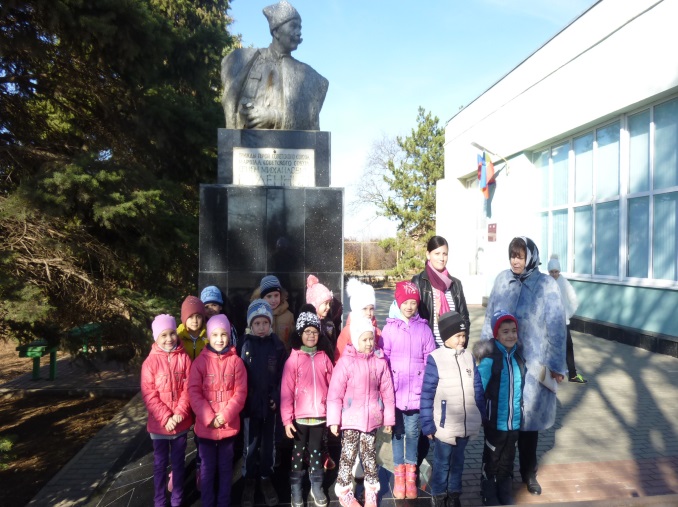 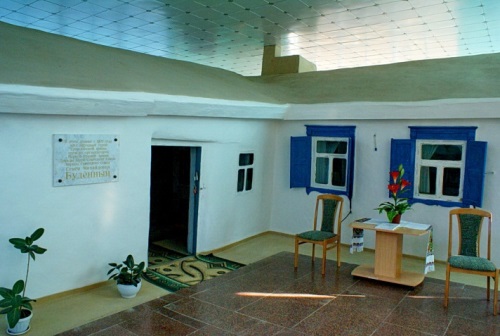 Свою экскурсию она начала с землянки.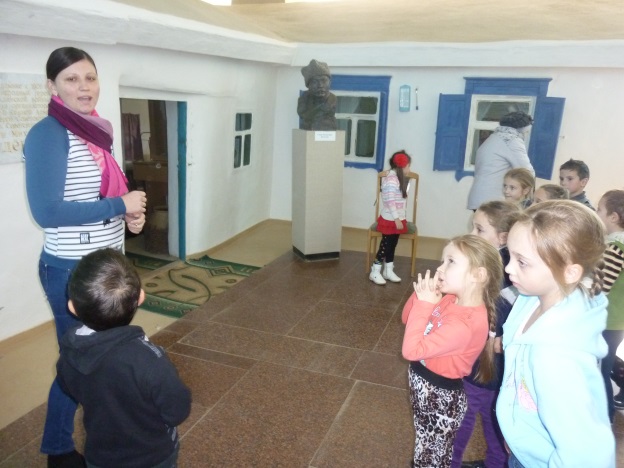 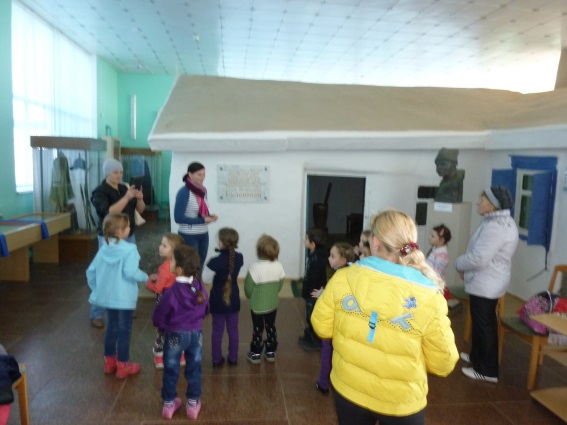 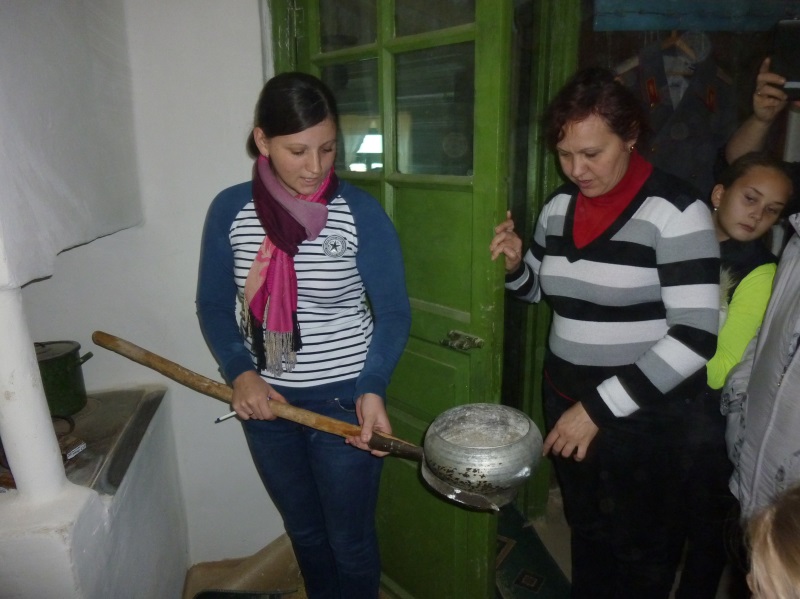 Она очень интересно рассказывала и показывала предметы  . которыми пользовались семья Будённых.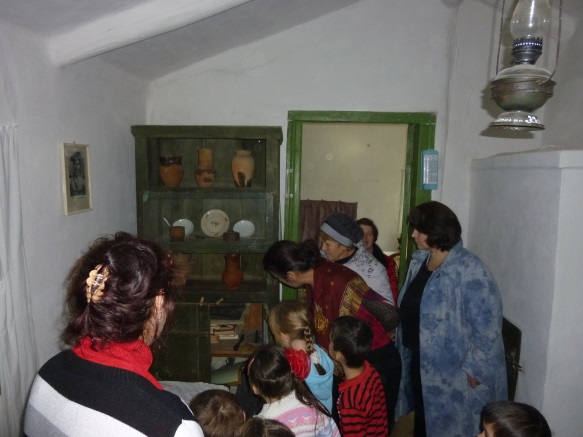 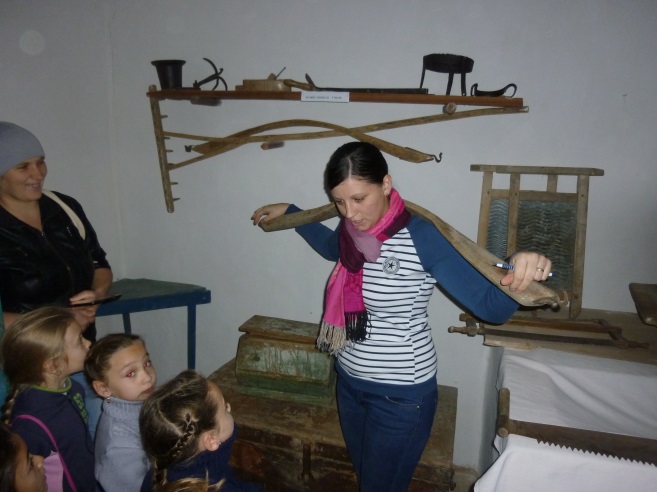 Вот так раньше носили воду.Панорамма « Битва за станицу»                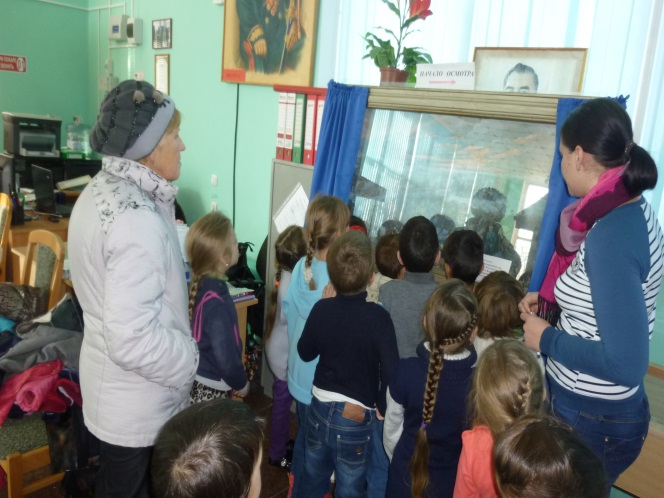 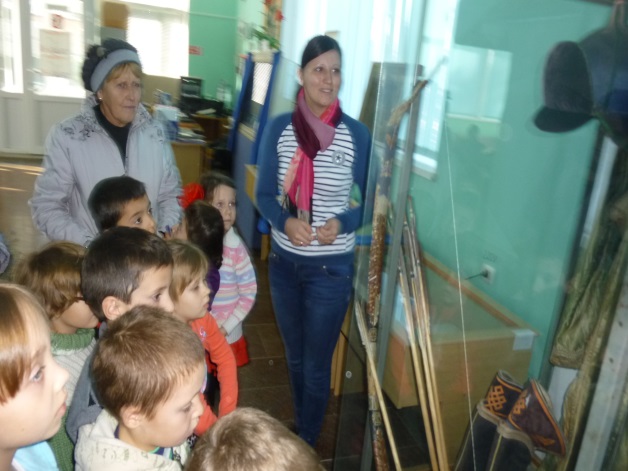 Портрет С. М. Будённого 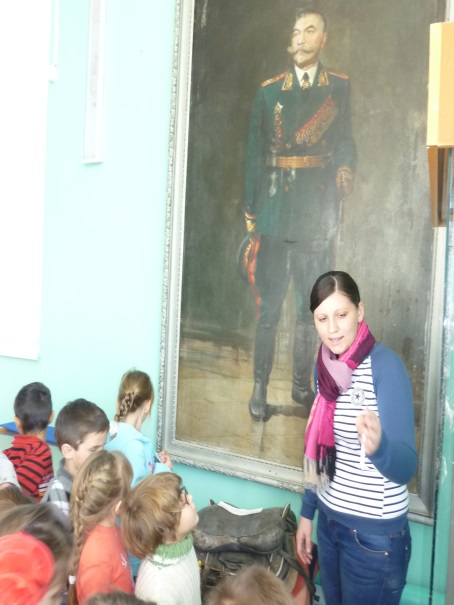  Колодец.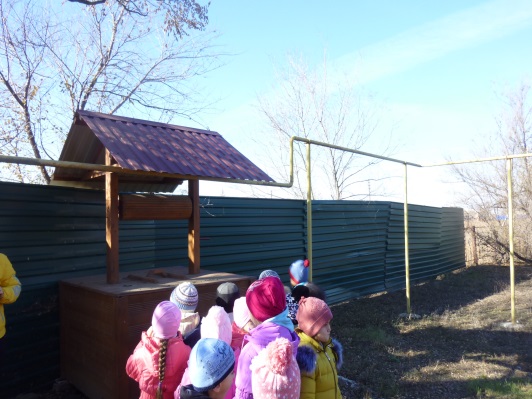 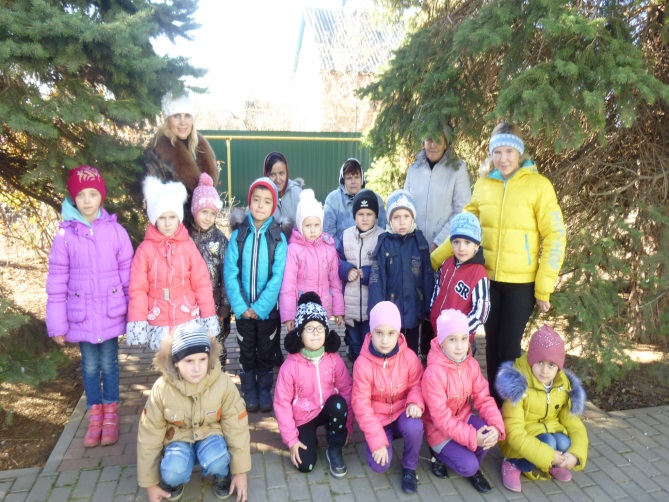 Детям  и родителям  очень понравилась экскурсия\